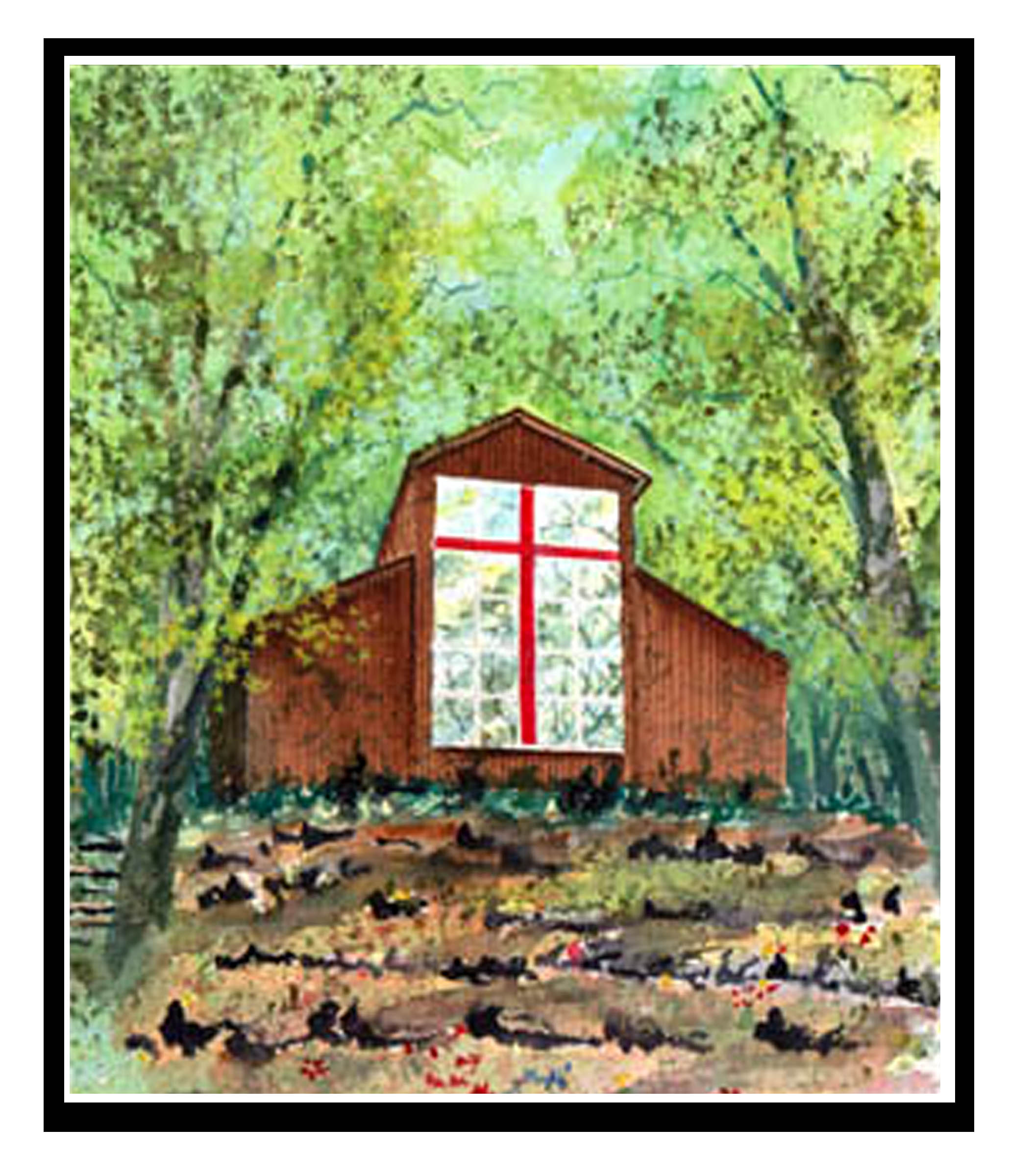 The Cathedral DomainGaither Print Fundraiser Commitment FormName__________________________________________________________________________________________Street Address________________________________________________________________________________City___________________________________________________State__________Zip Code_______________Phone Number_______________________________________________________________________________E-mail Address_______________________________________________________________________________Yes!  I want to make a five-year commitment to the Cathedral Domain.  I pledge to annually donate:_____  $1000_____  $500_____  $300_____  $250Other amount (greater than $250 annually):______________________________________________Print Delivery_____ I prefer to have the framed print shipped directly to me.  I have included $20 to cover the cost of shipping with my first payment._____  I prefer to pick up the framed print in person at The Mission House (Lexington, KY).  Please contact me with further details.Payment Information_____  My check is enclosed for my first annual payment.  (Make checks payable to the Cathedral Domain.)_____  I prefer to pay by credit card.  (Mastercard or Visa)Card Number _________________________________________________________________________________ Exp. Date_________ Security Code_________ Amount Authorized____________________________(Or visit www.cathedraldomain.org, click ‘Donate’ button and add ‘Gaither Print’ for the memo.)Signature of Donor:__________________________________________________________________________